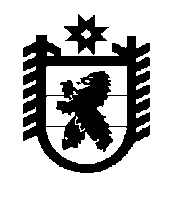         РЕСПУБЛИКА КАРЕЛИЯ      Администрация Лоухского муниципального района        ПОСТАНОВЛЕНИЕ  №   99            пгт. Лоухи                                                                                        24 июня  2024 годаОб отмене   на территории Лоухского городского поселениярежима функционирования районного звена ТП РСЧС «Повышенная готовность»В связи с окончанием отопительного сезона 2023-2024 в Лоухском муниципальном районе, а также восстановлением работоспособности паровых котлов № 1 ДКВР 6,5-13, № 2 ДКВР 10-12 и установкой третьего водогрейного котла ARCUS F-3500 в центральной котельной п. Лоухи, а так же решением районной комиссии по предупреждению и ликвидации чрезвычайных ситуаций и обеспечению пожарной безопасности от 24 июня 2024 года, а так же ввиду отсутствия предпосылок возникновения чрезвычайной ситуации на территории Лоухского городского поселения, администрация Лоухского муниципального района постановляет:Отменить с 13 часов 00 минут 24 июня 2024 года на территории Лоухского городского поселения режим  функционирования районного звена ТП РСЧС «Режим повышенной готовности».Перевести силы и средства  районного звена ТП РСЧС  в режим  повседневной деятельности.Сообщить в ЕДДС Лоухского муниципального района об отмене «Режима повышенной готовности» на территории Лоухского городского поселения.Данное постановление разместить на официальном сайте администрации Лоухского муниципального района.Контроль за исполнением данного постановления оставляю за собой.Глава  администрацииЛоухского муниципального района                                                          К.С. Серебрякова